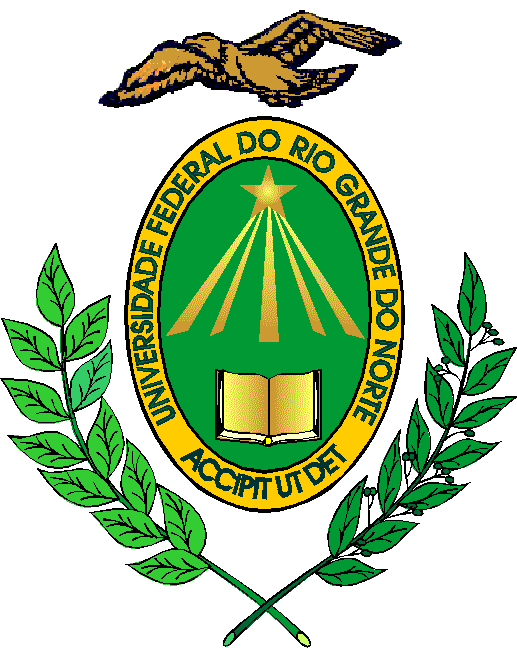 UNIVERSIDADE FEDERAL DO RIO GRANDE DO NORTECENTRO DE BIOCIÊNCIASCOORDENAÇÃO DO CURSO DE BIOMEDICINAUNIVERSIDADE FEDERAL DO RIO GRANDE DO NORTECENTRO DE BIOCIÊNCIASCOORDENAÇÃO DO CURSO DE BIOMEDICINAUNIVERSIDADE FEDERAL DO RIO GRANDE DO NORTECENTRO DE BIOCIÊNCIASCOORDENAÇÃO DO CURSO DE BIOMEDICINAUNIVERSIDADE FEDERAL DO RIO GRANDE DO NORTECENTRO DE BIOCIÊNCIASCOORDENAÇÃO DO CURSO DE BIOMEDICINAUNIVERSIDADE FEDERAL DO RIO GRANDE DO NORTECENTRO DE BIOCIÊNCIASCOORDENAÇÃO DO CURSO DE BIOMEDICINAUNIVERSIDADE FEDERAL DO RIO GRANDE DO NORTECENTRO DE BIOCIÊNCIASCOORDENAÇÃO DO CURSO DE BIOMEDICINAUNIVERSIDADE FEDERAL DO RIO GRANDE DO NORTECENTRO DE BIOCIÊNCIASCOORDENAÇÃO DO CURSO DE BIOMEDICINAUNIVERSIDADE FEDERAL DO RIO GRANDE DO NORTECENTRO DE BIOCIÊNCIASCOORDENAÇÃO DO CURSO DE BIOMEDICINA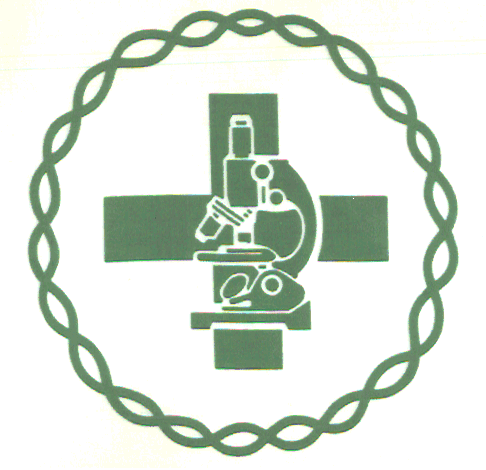 ESTÁGIO CURRICULAR EM BIOMEDICINA I e IIESTÁGIO CURRICULAR EM BIOMEDICINA I e IIESTÁGIO CURRICULAR EM BIOMEDICINA I e IIESTÁGIO CURRICULAR EM BIOMEDICINA I e IIESTÁGIO CURRICULAR EM BIOMEDICINA I e IIESTÁGIO CURRICULAR EM BIOMEDICINA I e IIESTÁGIO CURRICULAR EM BIOMEDICINA I e IIESTÁGIO CURRICULAR EM BIOMEDICINA I e IIESTÁGIO CURRICULAR EM BIOMEDICINA I e IIESTÁGIO CURRICULAR EM BIOMEDICINA I e IINOME DO (A) ALUNO (A): NOME DO (A) ALUNO (A): NOME DO (A) ALUNO (A): NOME DO (A) ALUNO (A): NOME DO (A) ALUNO (A): NOME DO (A) ALUNO (A): NOME DO (A) ALUNO (A): NOME DO (A) ALUNO (A): NOME DO (A) ALUNO (A): NOME DO (A) ALUNO (A): ORIENTADOR DA UFRN:ORIENTADOR DA UFRN:ORIENTADOR DA UFRN:ORIENTADOR DA UFRN:ORIENTADOR DA UFRN:ORIENTADOR DA UFRN:ORIENTADOR DA UFRN:ORIENTADOR DA UFRN:ORIENTADOR DA UFRN:ORIENTADOR DA UFRN:LOCAL/ SETOR DE ESTÁGIO: LOCAL/ SETOR DE ESTÁGIO: LOCAL/ SETOR DE ESTÁGIO: LOCAL/ SETOR DE ESTÁGIO: LOCAL/ SETOR DE ESTÁGIO: LOCAL/ SETOR DE ESTÁGIO: LOCAL/ SETOR DE ESTÁGIO: LOCAL/ SETOR DE ESTÁGIO: LOCAL/ SETOR DE ESTÁGIO: LOCAL/ SETOR DE ESTÁGIO: DATA DE INÍCIO DO ESTÁGIO:            /            /              DATA DE INÍCIO DO ESTÁGIO:            /            /              DATA DE INÍCIO DO ESTÁGIO:            /            /              DATA DE INÍCIO DO ESTÁGIO:            /            /              DATA DE INÍCIO DO ESTÁGIO:            /            /              DATA DE INÍCIO DO ESTÁGIO:            /            /              TÉRMINO:                /               /TÉRMINO:                /               /TÉRMINO:                /               /TÉRMINO:                /               /FICHA DE AVALIAÇÃO DA PRECEPTORIA DO HUOLFICHA DE AVALIAÇÃO DA PRECEPTORIA DO HUOLFICHA DE AVALIAÇÃO DA PRECEPTORIA DO HUOLFICHA DE AVALIAÇÃO DA PRECEPTORIA DO HUOLFICHA DE AVALIAÇÃO DA PRECEPTORIA DO HUOLFICHA DE AVALIAÇÃO DA PRECEPTORIA DO HUOLFICHA DE AVALIAÇÃO DA PRECEPTORIA DO HUOLFICHA DE AVALIAÇÃO DA PRECEPTORIA DO HUOLFICHA DE AVALIAÇÃO DA PRECEPTORIA DO HUOLFICHA DE AVALIAÇÃO DA PRECEPTORIA DO HUOLPreceptor 1: ..................................................................................................................................................Preceptor 1: ..................................................................................................................................................Preceptor 1: ..................................................................................................................................................Preceptor 1: ..................................................................................................................................................Preceptor 1: ..................................................................................................................................................Preceptor 1: ..................................................................................................................................................Preceptor 1: ..................................................................................................................................................Preceptor 1: ..................................................................................................................................................Preceptor 1: ..................................................................................................................................................Preceptor 1: ..................................................................................................................................................ASSIDUIDADE:ASSIDUIDADE:Ótimo Ótimo Bom Regular Regular Ruim Ruim NOTA: COOPERAÇÃO:COOPERAÇÃO:Ótimo Ótimo Bom Regular Regular Ruim Ruim NOTA: PONTUALIDADE:PONTUALIDADE:Ótimo Ótimo Bom Regular Regular Ruim Ruim NOTA: CONHECIMENTO CIENTÍFICO:CONHECIMENTO CIENTÍFICO:Ótimo Ótimo Bom Regular Regular Ruim Ruim NOTA: NOTAS:       10,0 = Ótimo 8,9 = BomNOTAS:       10,0 = Ótimo 8,9 = BomNOTAS:       10,0 = Ótimo 8,9 = BomNOTAS:        5,9 = Regular  3,9 = RuimNOTAS:        5,9 = Regular  3,9 = RuimNOTAS:        5,9 = Regular  3,9 = RuimNOTAS:        5,9 = Regular  3,9 = RuimNOTAS:        5,9 = Regular  3,9 = RuimMédia:Média:OBS:OBS:OBS:OBS:OBS:OBS:OBS:OBS:OBS:OBS:Preceptor 2: ..................................................................................................................................................Preceptor 2: ..................................................................................................................................................Preceptor 2: ..................................................................................................................................................Preceptor 2: ..................................................................................................................................................Preceptor 2: ..................................................................................................................................................Preceptor 2: ..................................................................................................................................................Preceptor 2: ..................................................................................................................................................Preceptor 2: ..................................................................................................................................................Preceptor 2: ..................................................................................................................................................Preceptor 2: ..................................................................................................................................................ASSIDUIDADE:ASSIDUIDADE:Ótimo Ótimo Bom Regular Regular Ruim Ruim NOTA: COOPERAÇÃO:COOPERAÇÃO:Ótimo Ótimo Bom Regular Regular Ruim Ruim NOTA: PONTUALIDADE:PONTUALIDADE:Ótimo Ótimo Bom Regular Regular Ruim Ruim NOTA: CONHECIMENTO CIENTÍFICO:CONHECIMENTO CIENTÍFICO:Ótimo Ótimo Bom Regular Regular Ruim Ruim NOTA: NOTAS:       10,0 = Ótimo 8,9 = BomNOTAS:       10,0 = Ótimo 8,9 = BomNOTAS:       10,0 = Ótimo 8,9 = BomNOTAS:        5,9 = Regular  3,9 = RuimNOTAS:        5,9 = Regular  3,9 = RuimNOTAS:        5,9 = Regular  3,9 = RuimNOTAS:        5,9 = Regular  3,9 = RuimNOTAS:        5,9 = Regular  3,9 = RuimMédia:Média:OBS:OBS:OBS:OBS:OBS:OBS:OBS:OBS:OBS:OBS:Preceptor 3: ..................................................................................................................................................Preceptor 3: ..................................................................................................................................................Preceptor 3: ..................................................................................................................................................Preceptor 3: ..................................................................................................................................................Preceptor 3: ..................................................................................................................................................Preceptor 3: ..................................................................................................................................................Preceptor 3: ..................................................................................................................................................Preceptor 3: ..................................................................................................................................................Preceptor 3: ..................................................................................................................................................Preceptor 3: ..................................................................................................................................................ASSIDUIDADE:ASSIDUIDADE:Ótimo Ótimo Bom Regular Regular Ruim Ruim NOTA: COOPERAÇÃO:COOPERAÇÃO:Ótimo Ótimo Bom Regular Regular Ruim Ruim NOTA: PONTUALIDADE:PONTUALIDADE:Ótimo Ótimo Bom Regular Regular Ruim Ruim NOTA: CONHECIMENTO CIENTÍFICO:CONHECIMENTO CIENTÍFICO:Ótimo Ótimo Bom Regular Regular Ruim Ruim NOTA: NOTAS:       10,0 = Ótimo 8,9 = BomNOTAS:       10,0 = Ótimo 8,9 = BomNOTAS:       10,0 = Ótimo 8,9 = BomNOTAS:        5,9 = Regular  3,9 = RuimNOTAS:        5,9 = Regular  3,9 = RuimNOTAS:        5,9 = Regular  3,9 = RuimNOTAS:        5,9 = Regular  3,9 = RuimNOTAS:        5,9 = Regular  3,9 = RuimMédia:Média:OBS:OBS:OBS:OBS:OBS:OBS:OBS:OBS:OBS:OBS:___/___/___     _____________________________                ____/___/___     ___________________________     Data                Ass. do Coord do estágio                                Data           Ass. do Orientador da UFRN